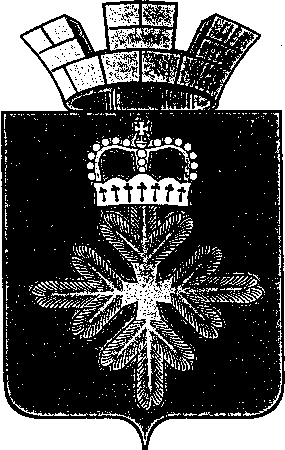 ПОСТАНОВЛЕНИЕАДМИНИСТРАЦИИ ГОРОДСКОГО ОКРУГА ПЕЛЫМРуководствуясь Жилищным кодексом Российской Федерации, постановлением администрации городского округа Пелым от 17.07.2019 № 239 «О принятии Ахмедовой Е.А. на учет в качестве нуждающейся в жилом помещении», постановлением администрации городского округа Пелым от 24.06.2019 № 202 «О предоставлении жилого помещения», постановлением администрации городского округа Пелым от 04.07.2019 № 220                                    «О предоставлении жилого помещения», решением жилищной комиссии городского округа Пелым от 16.07.2019 г. № 14, администрация городского округа Пелым ПОСТАНОВЛЯЕТ:	1. Внести в список граждан, состоящих на учете в качестве нуждающихся в жилых помещениях по населенному пункту п. Пелым, утвержденный постановлением администрации городского округа Пелым от 16.04.2019 № 110 «Об утверждении списков очередности граждан, состоящих на учете в качестве нуждающихся в жилых помещениях и список граждан имеющих право на внеочередное получение жилого помещения» изменения, дополнив строкой следующего содержания:«»Внести в список граждан, имеющих право на внеочередное получение жилого помещении, утвержденный постановлением администрации городского округа Пелым от 16.04.2019 № 110 «Об утверждении списков очередности граждан, состоящих на учете в качестве нуждающихся в жилых помещениях и список граждан имеющих право на внеочередное получение жилого помещения» изменения, исключив строки следующего содержания: «»	3.  Список граждан, состоящих на учете в качестве нуждающихся в жилых помещениях по населенному пункту п. Пелым и список граждан, имеющих право на внеочередное получение жилого помещении с внесенными изменениями разместить на официальном сайте городского округа Пелым в информационно-телекоммуникационной сети «Интернет».4. Контроль за исполнением настоящего постановления возложить на заместителя главы администрации городского округа Пелым Т.Н. Баландину. Глава городского округа Пелым                                                       Ш.Т. Алиевот 22.07.2019 № 245п. ПелымО внесении изменений в список граждан, состоящих на учете в качестве нуждающихся в жилых помещениях по населенному пункту п. Пелым и  список граждан, имеющих право на внеочередное получение жилого помещения, утвержденные постановлением администрации городского округа Пелым от 16.04.2019 № 1103012417.07.2019г.Ахмедова Елена Аркадьевна20Байкова М.И.Байков А.В.п. Пелым, ул. Железнодорожная, д. № 3, кв. 423Ванявкин С.В.Ванявкина Н.Н.п. Пелым, ул. Железнодорожная, д. № 4, кв. 8